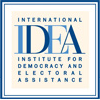 9th – 17th June 2018Pyin Oo Lwin, Myanmar_________________________________________________________________________APPLICANT INFORMATIONFull Names: Date of Birth:                                                                      Employer: Position in the organization: Place (City/Township):  Email Address: Phone:  Gender: Male    Female   Other                                                                                                                        Do you require translation from English to Myanmar language? Dietary requirements: Have you attended workshops and trainings on constitutional or federal issues, organized by International IDEA or others?	No	 Yes		If Yes, Please list the workshops and trainings that you have attended(1) -------------------------------------------------------------------------------------------------(2) --------------------------------------------------------------------------------------------------	(3) --------------------------------------------------------------------------------------------------(4) ---------------------------------------------------------------------------------------------------(5) -----------------------------------------------------------------------------------------------------MOTIVATION In the space below, please explain why you are interested in the course, and what you expect to learn. You may answer either Myanmar or English language. (Maximum 150 words) Please also explain how you expect to apply what you learn in your work or in your community. You may answer either Myanmar or English language. (Maximum 150 words)International IDEA will provide travel, accommodation and food for all participants.Please note that it is a condition of registration that participants commit to attend the full 9 day training.______________________________________________________________________________________You must submit your application no later than 4th May 2018 to my.constitution@idea.int for it to be considered. 
၂၀၁၈ခုႏွစ္၊ ဇြန္လ ၉ မွ ၁၇ ရက္ေန႔ထိ ျပင္ဦးလႊင္၊ ျမန္မာ_______________________________________________________________________ေလ်ွာက္ထားသူ၏ ကိုယ္ေရးအခ်က္အလက္အမည္ : ေမြးရက္ :                                                                      အလုပ္ (သို႔) အဖြဲ႕အစည္း: ရာထူး: လိပ္စာ (ျမိဳ႕/ျမိဳ႕နယ္):  အီးေမးလ္လိပ္စာ: ဖုန္းနံပါတ္:  က်ား/မ:  က်ား    မ    အျခား       အဂၤလိပ္မွ ျမန္မာ ဘာသာသို႔ ဘာသာ ျပန္ဆိုမႈ လိုအပ္ပါသလား။ အစားအေသာက္ႏွင့္သက္ဆိုင္ေသာ လိုအပ္ခ်က္ရွိပါသလား။ International IDEA (သို႔မဟုတ္) အျခားေသာ အဖြဲ႕အစည္းမ်ားမွ ျပဳလုပ္ေသာ ဖြဲ႕စည္းပံုအေျခခံဥပေဒဆုိင္ရာ သို႔မဟုတ္ ဖက္ဒရယ္ႏွင့္ဆိုင္ေသာ သင္တန္းမ်ားသို႔ တက္ေရာက္ဖူးပါသလား။  မတက္ေရာက္ဖူးပါ 	          တက္ေရာက္ဖူးသည္အကယ္၍ တက္ေရာက္ဖူးပါက တက္ေရာက္ခဲ့ဖူးေသာ သင္တန္းမ်ား၊ အလုပ္ရံုေဆြးေႏြးပြဲမ်ားကို ေအာက္တြင္ ေဖာ္ျပပါ။ (၁) -----------------------------------------------------------------------------------------------------(၂) -----------------------------------------------------------------------------------------------------(၃) ------------------------------------------------------------------------------------------------------(၄) -------------------------------------------------------------------------------------------------------(၅) -------------------------------------------------------------------------------------------------------စိတ္ပါဝင္စားမႈေအာက္ပါဇယားတြင္ ယခုဘာသာရပ္ကို အဘယ္ေၾကာင့္စိတ္ဝင္စားေၾကာင္းႏွင့္ မည္သည့္အေၾကာင္းအရာမ်ားကို ေလ့လာသင္ယူႏုိင္မည္ဟု ေမွ်ာ္မွန္းထားေၾကာင္းကို  ရွင္းျပပါ။ ႏွစ္သက္ရာ ျမန္မာဘာသာ သို႔မဟုတ္ အဂၤလိပ္ဘာသာျဖင့္ ေျဖဆိုႏုိင္သည္။ (စာလံုးေရးအမ်ားဆံုး ၁၅၀)သင္ေလ့လာထားသည္ အသိပညာမ်ားကို သင့္လုပ္ငန္းခြင္ သို႔မဟုတ္ သင့္၏ လူမႈအဝန္းအဝိုင္းတြင္ မည္သို႔ အသံုးခ်ရန္ ေမ်ွာ္လင့္ထားေၾကာင္းကို ရွင္းျပပါ။ ႏွစ္သက္ရာ ျမန္မာဘာသာ သို႔မဟုတ္ အဂၤလိပ္ဘာသာျဖင့္ ေျဖဆိုႏုိင္သည္။ (စာလံုးေရးအမ်ားဆံုး ၁၅၀)International IDEA မွ သင္တန္းတက္ေရာက္သူမ်ားအတြက္ ခရီးစရိတ္မ်ား၊ ေနရာထိုင္ခင္း၊ အစားအေသာက္မ်ားကို ပံ့ပိုးေပးသြားမည္ျဖစ္သည္။စာရင္းသြင္းရာတြင္ လိုက္နာရမည့္အေျခအေနတစ္ရပ္မွာ သင္တန္းတက္ေရာက္သူမ်ားသည္ သင္တန္းကာလ (၉) ရက္အျပည့္ တက္ေရာက္ရမည္ဟု ကတိျပဳႏုိင္ရမည္ျဖစ္ေၾကာင္းကို သိရွိထားေစလိုပါသည္။ __________________________________________________________________________________________ေက်းဇူးျပဳ၍ ေလ်ွာက္လႊာမ်ားကို အီးေမးလ္ (my.constitution@idea.int) သို႔ ၂၀၁၈ ခုႏွစ္၊ ေမလ ၄ ရက္ေန႔ ေနာက္ဆံုးထား ေပးပို႔ရပါမည္။